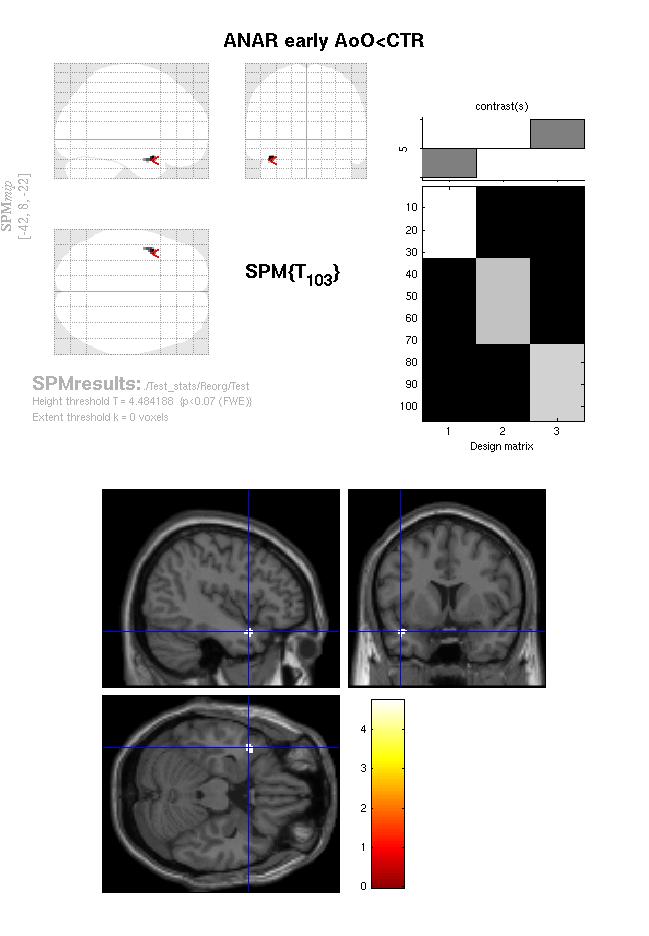 Supplementary Figure 1. Effect of age at onset of seizures on whole-brain activation during auditory naming. Patients with early onset of seizures (< age 18) show less activation in the left temporal pole (superior temporal gyrus) compared to controls (Z= 4.50; MNI coordinates -42 8 -22). Activations are shown superimposed on sagittal images at p < 0.05, corrected for multiple comparisons (FWE).Note: FWE = family-wise error; MNI = Montreal Neurological Institute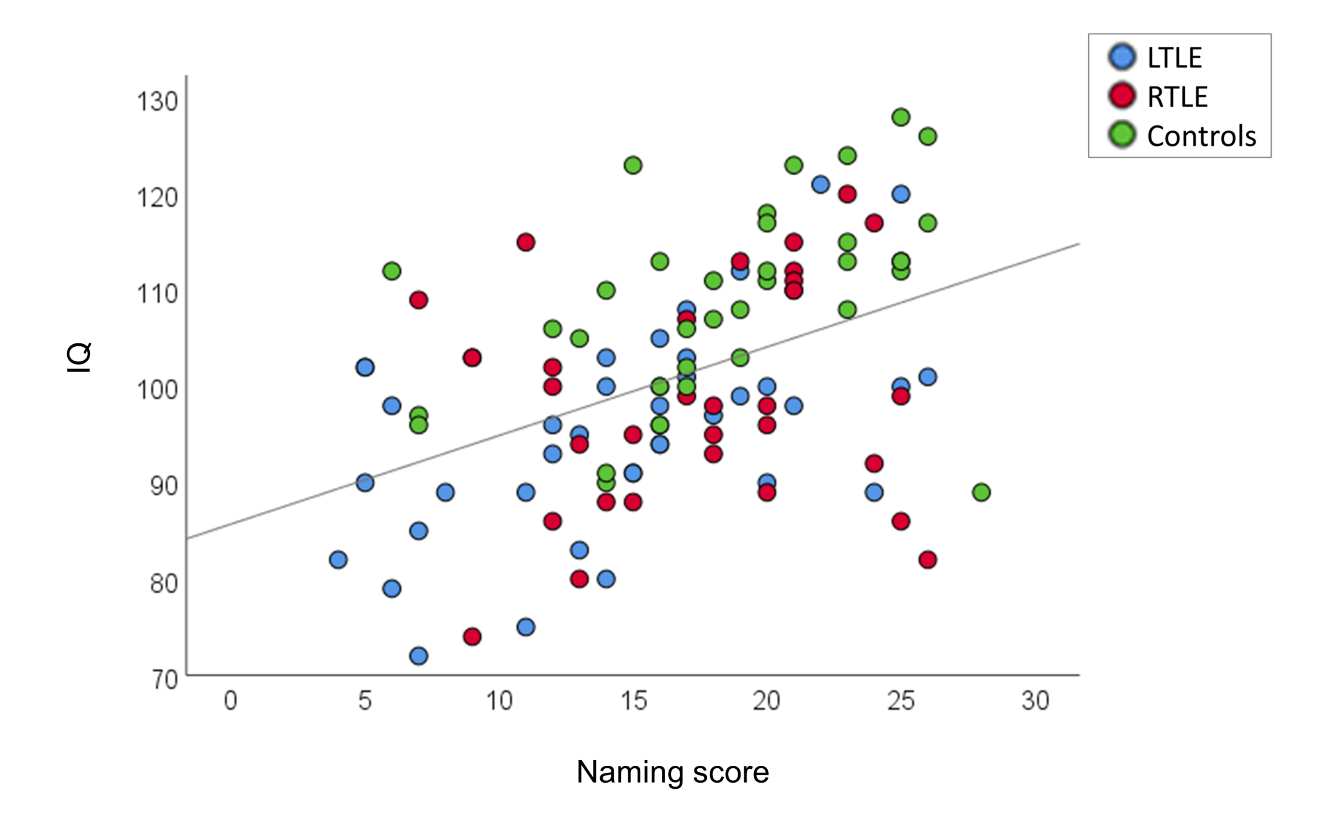 Supplementary Figure 2. Correlation of clinical naming scores with estimated verbal IQ. Across groups, higher IQ was correlated with better clinical naming scores (Pearson’s r = 0.45, p<0.001).